May 26, 2021Via Electronic FilingMs. Barcy McNeal, Docketing DivisionPublic Utilities Commission of Ohio180 East Broad Street, 13th FloorColumbus, OH  43215-0573Re:	CenturyTel of Ohio, Inc. d/b/a CenturyLink 	Case No. 90-5010-TP-TRF and Case No. 21-0628-TP-ATA Dear Ms. McNeal:Effective July 1, 2021, CenturyTel of Ohio, Inc. d/b/a CenturyLink will implement the first step in the 8YY Access Service reductions as mandated in the Federal Communications Commission's October 9, 2020 Report and Order in WC Docket No. 18-156, (FCC 20-143), (8YY Access Charge Reform).  Beginning July 1, 2021 each Price Cap Carrier shall:Establish separate rate elements for interstate and intrastate toll free originating end office access service and non-toll free originating end office access service.Reduce its intrastate toll free originating end office access service rates to its interstate toll free originating end office service rates.Establish separate rate elements for interstate and intrastate non-toll free originating transport services for service between an end office switch and the tandem switch and remove its rate for intrastate and interstate originating toll free transport services consistent with a bill-and-keep methodology.Establish separate rate elements respectively for interstate and intrastate non-toll free originating tandem switching services.Establish transitional interstate and intrastate Joint Tandem Switched Transport Access Service rate elements for Toll Free Calls that are respectively no more than $0.01 per minute.Reduce its interstate and intrastate rates for Toll Free Database Query Charges to no more than $0.004248 per query.CenturyTel of Ohio, Inc. concurs with CenturyLink Operating Companies Tariff F.C.C. No. 1, Access Service Tariff and the CenturyLink Operating Companies Interstate Service Guide No. 1 for the provision of Carrier Access conditions and rates as outlined on Sheet No. 1 of the Tariff PUCO No. 2 Access Service Tariff.  Enclosed for filing, 2nd Revised Sheet No. 10 of Section 7 is being submitted with a May 26, 2021 issue date and an effective date of July1, 2021.  The originating Premium Access per minute charge for Carrier Common Line is being reduced to zero.    If you have any questions regarding this filing, please contact me.Sincerely,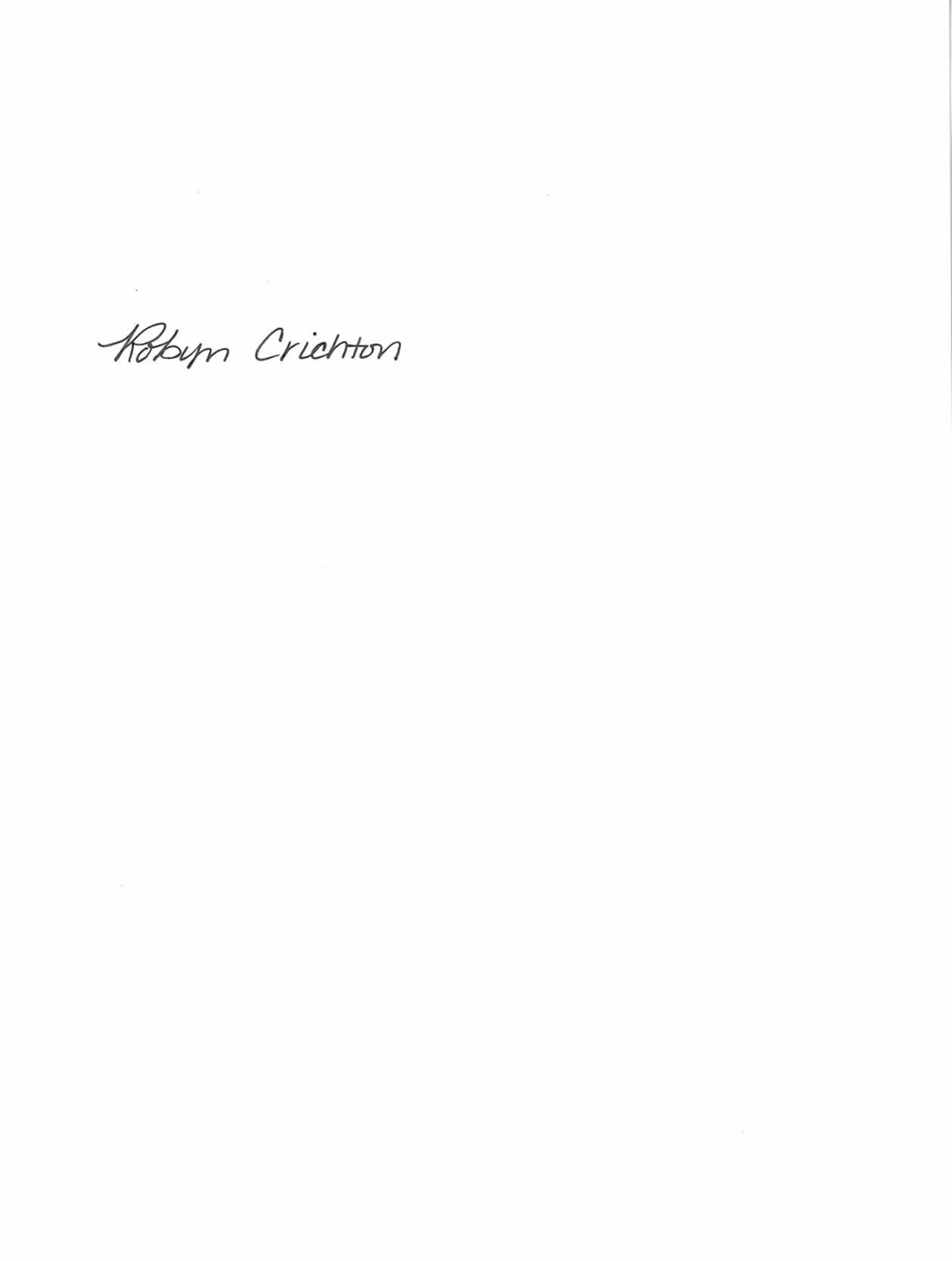 Robyn Crichtoncc: 	Joshua Motzer, CenturyLinkOH2021-03